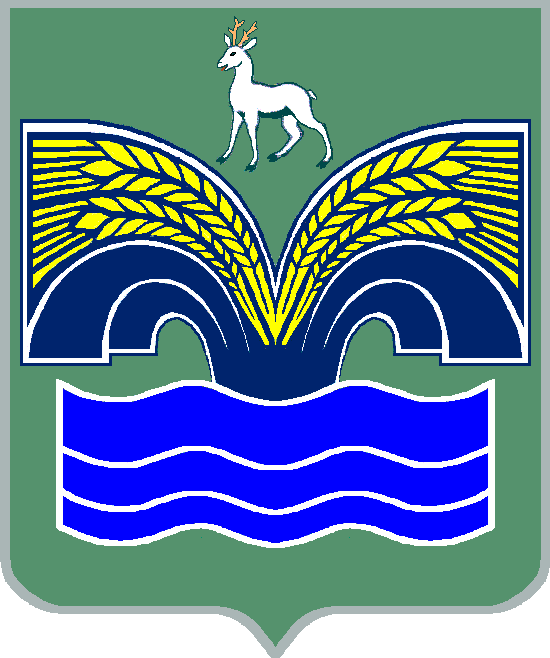 АДМИНИСТРАЦИЯСЕЛЬСКОГО ПОСЕЛЕНИЯ ХИЛКОВОМУНИЦИПАЛЬНОГО РАЙОНА КРАСНОЯРСКИЙСАМАРСКОЙ ОБЛАСТИПРОЕКТПОСТАНОВЛЕНИЕот __________ 2022 года   № ____О внесении изменений в административный регламент предоставления администрацией сельского поселения Хилково муниципального района Красноярский Самарской области муниципальной услуги ««Выдача разрешения на выполнение авиационных работ, парашютных прыжков, демонстрационных полетов воздушных судов, полетов беспилотных летательных аппаратов, подъемов привязных аэростатов над населенными пунктами сельского поселения Хилково муниципального района Красноярский Самарской области, посадку (взлет) на расположенные в границах населенных пунктов сельского поселения Хилково муниципального района Красноярский Самарской области площадки, сведения о которых не опубликованы в документах аэронавигационной информации»»              Рассмотрев  Протест  Прокуратуры  Красноярского района Самарской области от 30.08.2021 года  № 07-03-2021/ВнН1643-21-20360036   на отдельные положения Административного регламента «Выдача разрешения на выполнение авиационных работ, парашютных прыжков, демонстрационных полетов воздушных судов, полетов беспилотных летательных аппаратов, подъемов привязных аэростатов над населенными пунктами сельского поселения Хилково муниципального района Красноярский Самарской области, посадку (взлет) на расположенные в границах населенных пунктов сельского поселения Хилково муниципального района Красноярский Самарской области площадки, сведения о которых не опубликованы в документах аэронавигационной информации» утвержденный постановлением администрации  сельского поселения Хилково № 40 от 15.07.2019 года, Администрации сельского поселения Хилково муниципального района Красноярский Самарской области ПОСТАНОВЛЯЕТ: Внести в административный регламент предоставления администрацией сельского поселения Хилково муниципального района Красноярский Самарской области муниципальной услуги ««Выдача разрешения на выполнение авиационных работ, парашютных прыжков, демонстрационных полетов воздушных судов, полетов беспилотных летательных аппаратов, подъемов привязных аэростатов над населенными пунктами сельского поселения Хилково муниципального района Красноярский Самарской области, посадку (взлет) на расположенные в границах населенных пунктов сельского поселения Хилково муниципального района Красноярский Самарской области площадки, сведения о которых не опубликованы в документах аэронавигационной информации» утвержденный постановлением администрации  сельского поселения Хилково № 40 от 15.07.2019 года следующие изменения:1.1.Наименование раздела 2 административного регламента «Стандарт предоставления муниципальной услуги» изложить в следующей редакции: «Стандарт предоставления муниципальной услуги. Особенности выполнения административных процедур в многофункциональных центрах»;1.2. Раздел 2 административного регламента дополнить пунктом 2.22 следующего содержания:«2.22. Муниципальная услуга в упреждающим  (проактивном)  режиме не предоставляется»;1.3. Наименование раздела 3 административного регламента «Состав, последовательность и сроки выполнения административных процедур, требования к порядку их выполнения» изложить в следующей редакции:«Состав, последовательность и сроки выполнения административных процедур, требования к порядку их выполнения, в том числе особенности выполнения административных процедур в электронной форме»;1.4. Раздел 3 административного регламента дополнить пунктом 3.6 следующего содержания:«3.6. Варианты предоставления муниципальной услуги, включающие порядок предоставления муниципальной услуги отдельным категориям заявителей, объединенных общими признаками, в том числе в отношении результата муниципальной услуги, за получением которого они обратились, не устанавливаются».2. Опубликовать настоящее постановление в газете «Красноярский вестник»,  разместить на официальном сайте администрации муниципального района Красноярский Самарской области в сети Интернет http://www.kryaradm.ru в разделе «Поселения/ Хилково». 3. Настоящее постановление вступает в силу со дня его официального опубликования.4. Контроль за исполнением настоящего постановления оставляю за собой.Глава сельского поселения Хилково муниципального районаКрасноярский Самарской области                                           О.Ю. Долгов